WitajcieW tym tygodniu chce wam opowiedzieć o Zesłaniu Ducha Świetego. Pomoga mi w tym goście z „Ziarna”Obejrzyj programhttps://vod.tvp.pl/video/ziarno,przyjdz-duchu-sw,19915150?fbclid=IwAR3gt6S3m8jmVTMZgXPmPJ7cZqwJyg5II4CXiVXIVRhlnecnjO2aGkQbnzA następnie zajrzyj jeszcze tu https://www.youtube.com/watch?time_continue=1&v=kdxQH3fUou8&feature=emb_logo&fbclid=IwAR2-cGsCi-OMby8gypUSn5bK4wcYCuu4GVToqwTorsEeKT49mxVVrbPflUwi pokoloruj kolorowankę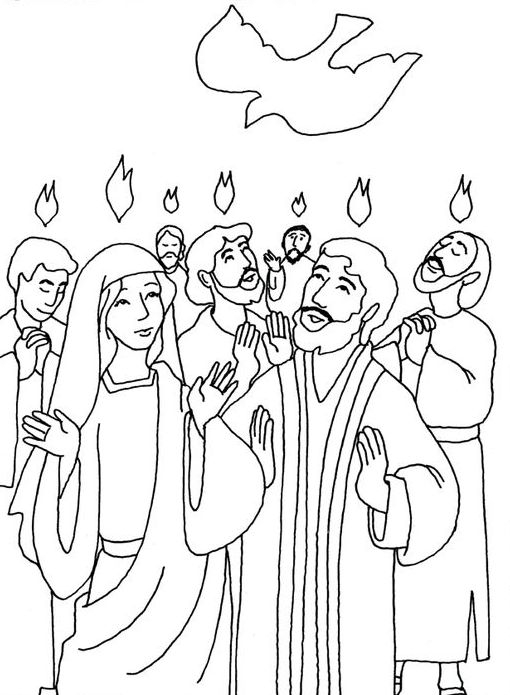 